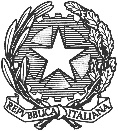 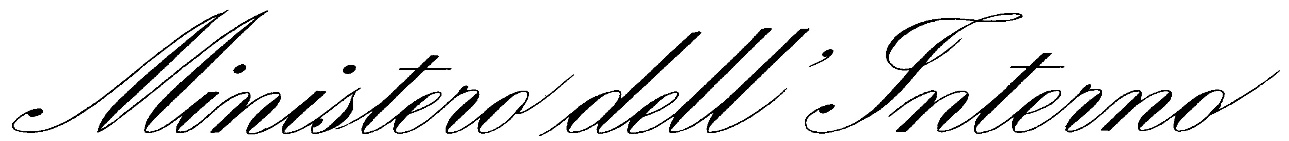 DIPARTIMENTO DELLA PUBBLICA SICUREZZADIREZIONE CENTRALE PER GLI AFFARI GENERALI E LE POLITICHE DEL PERSONALE DELLA POLIZIA DI STATOCap. 2871 – 2872 –  BILANCIO DELLO STATOEROGAZIONE DEI BENEFICI ECONOMICI AI SENSI DELLE LEGGI N. 466/1980, 302/1990, 388/2000, 206/2004, 266/2005, 147/2013 E IN ESECUZIONE DI SENTENZE IN FAVORE DELLEVITTIME DEL TERRORISMO, DELLA CRIMINALITÀ ORGANIZZATA E DEL DOVERE E LORO FAMILIARINumeroDataImporto speciale elargizione in euroMotivazione432004/04/202329.776,64Speciale Elargizione449304/04/202357.351,69Speciale Elargizione422404/04/202328.120,00Speciale Elargizione392504/04/202322.512,00Speciale Elargizione452905/04/202310.528,90Speciale Elargizione453005/04/202310.528,90Speciale Elargizione453205/04/202310.528,89Speciale Elargizione439905/04/20235.628,00Speciale Elargizione440005/04/202318.825,65Speciale Elargizione445805/04/202338.069,66Speciale Elargizione456211/04/202311.248,00Speciale Elargizione481314/04/202316.912,92Speciale Elargizione489214/04/2023104.218,71Speciale Elargizione489419/04/2023224.669,76Speciale Elargizione520419/04/202321.432,00Speciale Elargizione531624/04/20237.797,79Speciale Elargizione531824/04/20239.351,00Speciale Elargizione